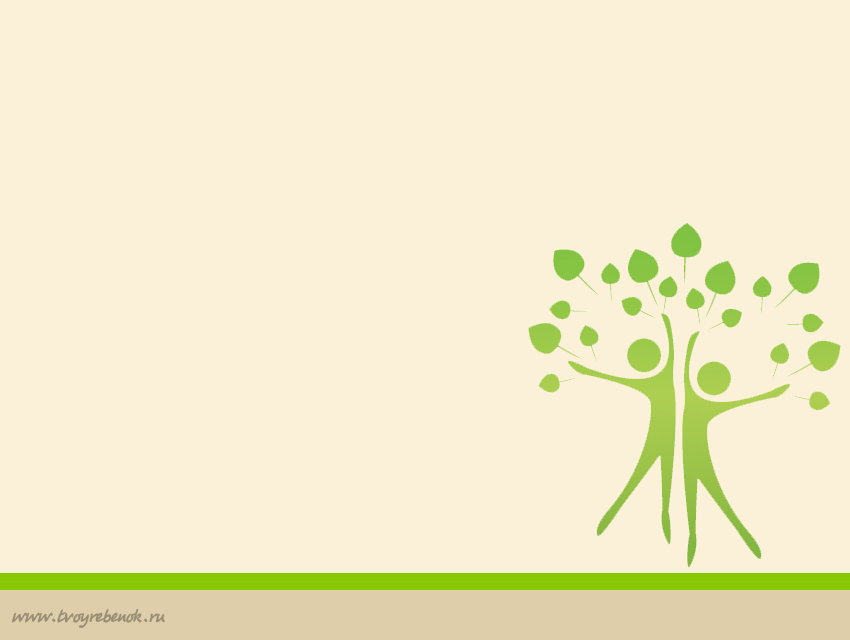 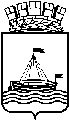 МУНИЦИПАЛЬНОЕ АВТОНОМНОЕ ДОШКОЛЬНОЕ ОБРАЗОВАТЕЛЬНОЕ УЧРЕЖДЕНИЕ
ДЕТСКИЙ САД №160
ОБЩЕРАЗВИВАЮЩЕГО ВИДА С ПРИОРИТЕТНЫМ ОСУЩЕСТВЛЕНИЕМ ПОЗНАВАТЕЛЬНО – РЕЧЕВОГО РАЗВИТИЯ ДЕТЕЙ
ГОРОДА ТЮМЕНИ
(МАДОУ д/с №160 города Тюмени)Фестиваль – конкурс тематических проектов «Питание и здоровье»Познавательно – исследовательский проектТема: «Чудо – листья».Воспитатели: 
Галюк Н.Н., Петрищева И.Н.2014 г.Тип проекта: познавательно - исследовательский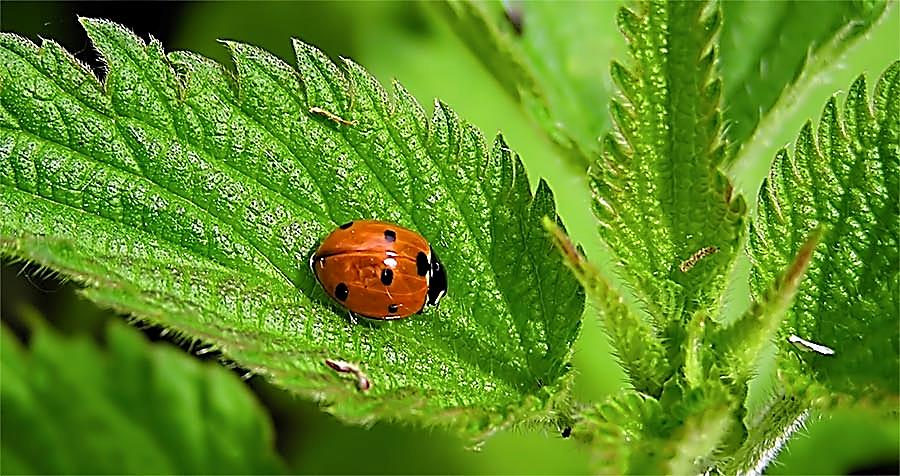 Продолжительность проекта:долгосрочныйУчастники проекта: дети подготовительной группы, воспитатели, родителиРазработчики проекта:	Петрищева Ирина Николаевна,
Галюк Надежда Николаевна.Обоснование проекта.         Есть модное и, наверное, правильное изречение: «Ты то, что ты ешь».       С экранов телевизоров наши дети только и видят красивую рекламу чипсов, гамбургеров, сникерсов, кетчупов и т.п..       Красота в них есть, а вот пользы – нет! Ребёнок может быть и рад был бы полезное  съесть, но только он мало знает, что для него польза, а что вред. Особенно мало информации об овощных растениях, которые нас окружают в повседневной жизни.        А что ребёнку надо, чтобы он захотел это съесть? Выпил бы лучше чая с мятой вместо «пепси-колы»?        Надо интересно, необычно, доступно ребёнку рассказать об этом, ещё лучше показать, увлечь и делом, и словом. Самое обыкновенное растение - сделать героем с собственной историей, с положительными качествами (питательными, лечебными, успокаивающими и т.п.).       Поэтому, на основе уже имеющихся знаний об овощах и фруктах, мы решили расширить знания детей о пользе овощных и лекарственных растений.  А также довести до сознания детей, что надо бережно относиться к своему здоровью, что ценнее и важнее здоровья ничего нет.  Для этого надо формировать у детей культуру питания, обогащая их жизненный опыт и знания. Эти задачи и проблемы считаем возможным реализовать в проекте «Чудо - листья». Актуальность проекта:Формирование осознанно-правильного отношения к здоровью и безопасному образу жизни, к природе, которая окружает детей.База проекта.Забота о воспитании здорового ребёнка является одной из главных задач в работе нашего дошкольного учреждения. Такой ребёнок обладает хорошей сопротивляемостью организма к вредным факторам среды и устойчивостью к утомлению, социально и физиологически адоптирован. В дошкольном детстве закладывается фундамент здоровья ребёнка, происходит его интенсивный рост и развитие, приобретаются базовые физические качества, вырабатываются черты характера, без которых невозможен здоровый образ жизни.Сегодня важно нам, взрослым, формировать и поддерживать интерес к оздоровлению, как самих себя, так и детей, потому что здоровье – это главная ценность жизни. Его не купишь, его надо сохранять, сберегать, улучшать смолоду, с первых дней жизни ребёнка. 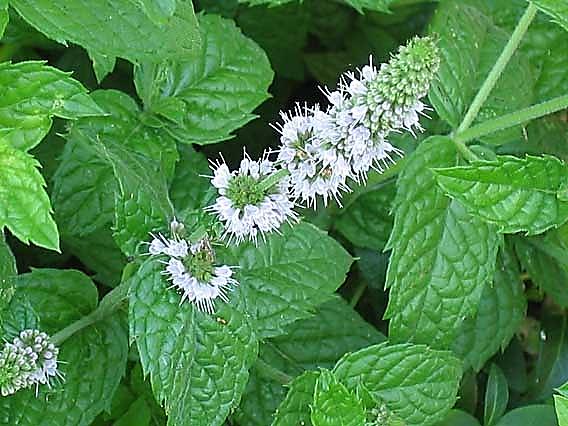 Эффективным средством укрепления здоровья, снижения заболеваемости и повышение уровня работоспособности детей является закаливание организма, использование нетрадиционных форм и методов оздоровления.Перспективным методом профилактики респираторных заболеваний является ароматерапия и фитотерапия. Чтобы быть здоровыми в нашем детском саду проводятся следующие мероприятия: •	«Школа юного огородника» (огород на окошке, летом – на грядке).•	Закаливающие процедуры.•	Витаминизирование организма (натуральные соки, фиточай (отвар шиповника)).•	Употребление репчатого лука и чеснока во время обеда, чесночные бусы, чеснок на тарелочках в группе.•	Полоскание горла из трав ромашки, минеральной водой.•	Пихтовое масло для ароматизации воздуха в спальне, раздевалке и групповой комнате.•	Диалоги и беседы о здоровом образе жизни и правильном питании.•	Засушивание овощных и лекарственных растений для дидактических игр и ручного труда.•	Развлечение «Лесная аптека», «В гости к Луковке», «Путешествие в страну Неболейка», «Жила-была Витаминка» и др..•	Литературная викторина «Загадки на грядке».•	Экскурсия в музей хлеба.Цель проекта:Расширять и уточнять представления детей о растениях ближайшего окружения, об их пользе и вреде для здоровья человека.Задачи проекта: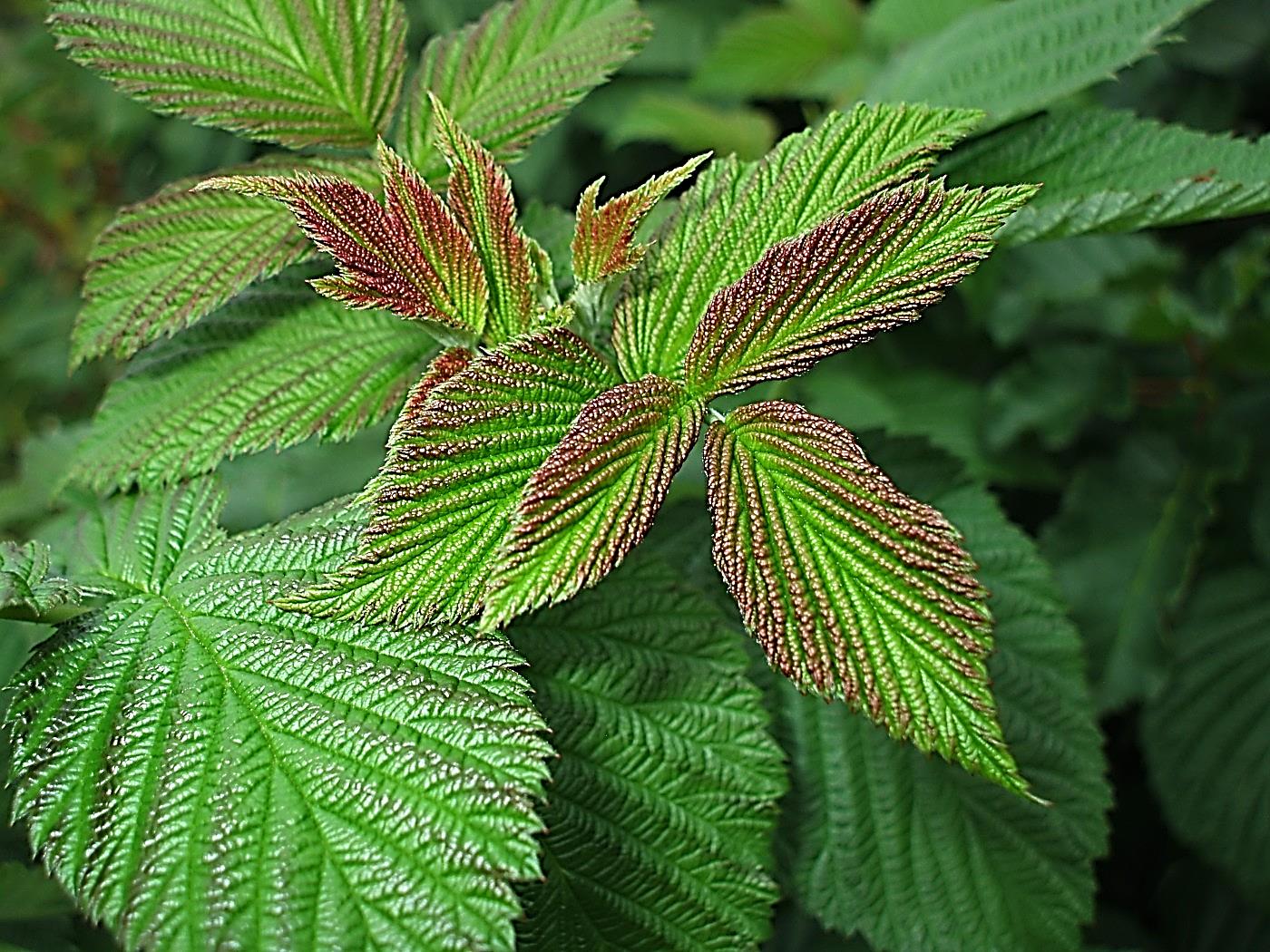 Здоровье:Формировать представление детей о зависимости здоровья человека от правильного питания.Формировать потребность в здоровом образе жизни.Сформировать представления о роли растений в оздоровлении человека.Безопасность:Знакомить детей с правилами оказания первой  помощи при ушибах и укусах насекомых, используя знания о лекарственных травах.Познание:Расширять представление о рациональном и разнообразном питании.Знакомить детей с многообразием родной природы, свойствами овощных и лекарственных   растений.Вызвать эмоциональное стремление к поисковой работе, развивать познавательный интерес, повышать самооценку.Коммуникация:Развивать все компоненты устной речи в различных формах ивидах детской деятельности.Совершенствовать речь, уметь более точно характеризовать растение, излагать свои мысли понятно для окружающих.Социализация:Учить детей договариваться о последовательности совместных действий, учить использовать в игре свои представления о работе аптеки, труда фармацевта.Чтение художественной литературы:Развивать интерес детей к художественной и познавательной  литературе.Учить воспринимать книгу, как источник знаний, выбирать необходимую информацию.Труд: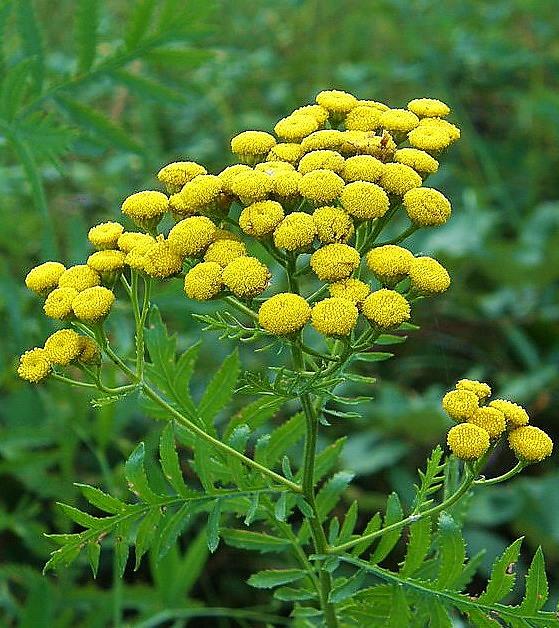 Закреплять умение делать небольшие картинки, сувениры из  природного материала (листья, ягоды и др.).Привлечь детей к изготовлению гербария, энциклопедии «Чудо – листья».Художественное творчество:Привлечь детей к созданию предметных и сюжетных композиций, с   использованием листьев, ягод.Ожидаемый результат:Обобщить знания детей о том, что на нашей планете существует огромное царство растений.Подведение детей к пониманию того, как на наших столах появились укроп, петрушка, щавель,капуста, крапива и другие растения; какую пользу они приносят человеку.Понимание того, какую пользу приносят овощные и лекарственные растения и применение их в повседневной жизни.Обогащение знаний по темам: «Листья, которые мы едим» и «Листья, которые нас лечат».Бережное отношение к растениям.Получение удовольствия от выполненной работы.На экологическом  развлечении  с участием сказочных героев  дети узнали, что без кислорода нельзя жить, что листья – это настоящие фабрики по его выработке и получили в подарок  книгу  «Чудо-листья» (автор М.Аспиз). 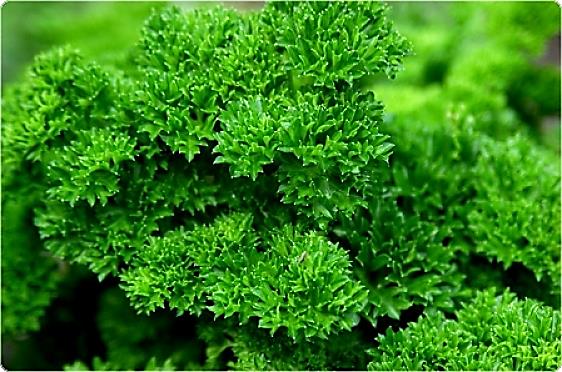 Баба –Яга и Кощей дали детям задание - познакомиться с книгой и ответить на вопросы: «Какие листья называют сковородками? Бывают ли листья – хищники?  Какие листья можно употреблять в пищу?»Эта тема очень заинтересовала и детей и нас. Полученную информацию дети бурно обсуждали. Некоторые  уже знали, что листья могут лечить. Кому-то бабушка рассказала о подорожнике и как он заживляет раны. А для других – это было новостью, они задавали много вопросов:«Как можно лечиться листьями и травами?»«Какие листья можно есть?«Щавель едят, чтобы стать сильными?»«А, правда, что из одуванчиков  можно приготовить салат?» Интересные  и разные вопросы требовали обстоятельных ответов.Вместе с детьми мы решили, что будет более интересно, если дети с родителями найдут информацию о листьях, которые нас  лечат и о листьях, которые мы едим. Потом поделятся своими находками с другими детьми и с нами.  Это будет и интересно, и полезно.Любознательность детей и отклик родителей на наше предложение, подтолкнули нас на создание «энциклопедии» по теме «Чудо – листья» и на изготовление куклы-оберега «Травница».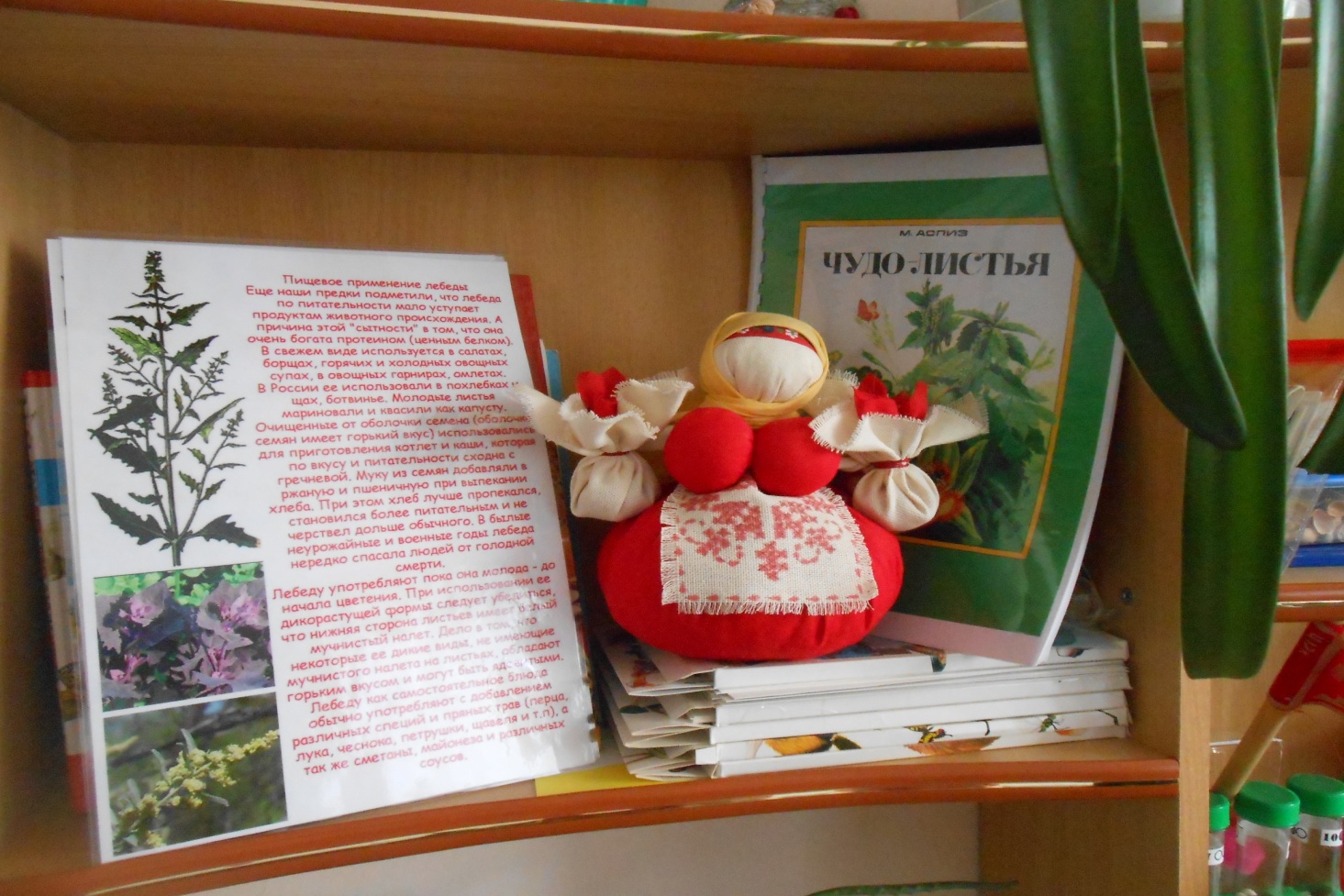 И работа закипела…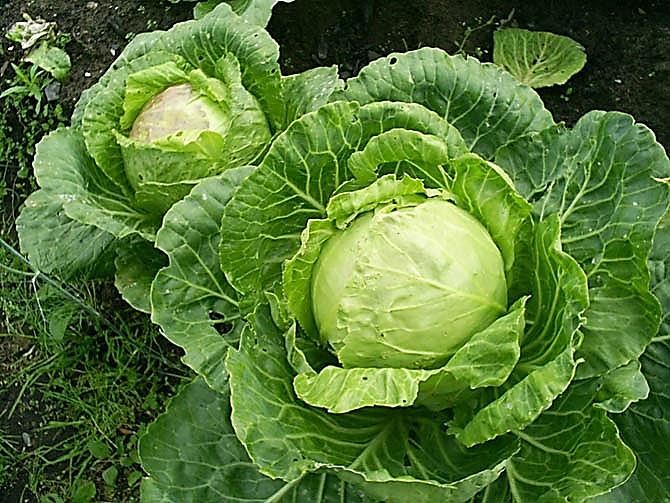 Наши дети любознательные,
Шустрые, такие замечательные!Добрые, веселые, пытливые,
А в своей наивности - красивые.« А почему чай не сладкий? – дети спросили.Сахар туда не положили?- А почему сахар сладкий? – другой был вопрос,Откуда пришел к нам? Как вырос? Где рос?- Как люди узнали, где сахар нам взять?И так целый день – детей не унять!Только найдешь на вопрос им ответ –Снова вопросы и нужен совет.И почемучек  - можно понять,Всё ведь заметят, им надо всё знать!- А почему мы шиповник все пьем?Мы от него, что ли, быстро растем?- А как витамины попали туда?- А почему всем полезна вода?- А почему черный чай – в стакане не черный?- А почему растет кофе зеленый и в зернах?-А листья крапивы - нужны или нет?Тут односложный не дать нам ответ.Но необъятное ведь не объять,Вот и решили мы «базу» создать.Сначала про листья, которые пьем,Про пользу, которую в листьях найдем.Потом и про листья, которые лечат,Есть вредные листья – здоровье калечат.Есть «хитрые» листья и хищники есть,Про них можем  мы - в книге прочесть.И много рецептов собрать мы решили,Чтоб дома на практике их применили,Чтоб максимальная польза была,Дорожка из листьев – к здоровью вела!Дальнейшее развитие проекта:   После завершения проекта, работа будет продолжаться и дальше в совместной деятельности педагог – ребёнок – родитель.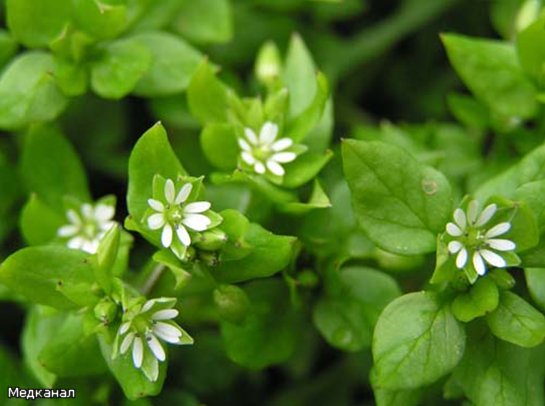 Вырастить растения на участке (лук, укроп, петрушка, щавель, салат). Обеспечить уход за ними в летний период.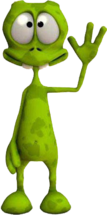 Приложение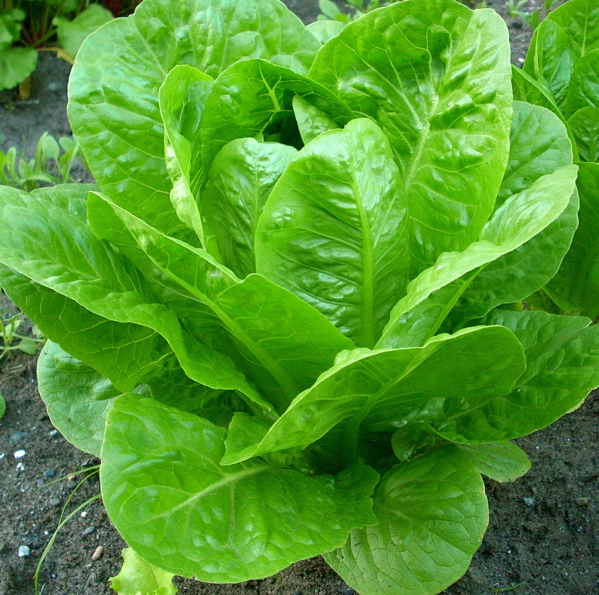 Сценарий познавательно-экологического развлечения«Чудо – листья»Действующие лица: Баба-Яга, Кощей, ведущий.Место выступления оформлено всевозможными растениями, плакатами с изображением растений.Возможно использование мультимедийного оборудования.Ведущий. Здравствуйте, детишки! Девчонки и мальчишки! Сегодня я хочу рассказать вам о листьях и поиграть с вами в игру «Чудо – листья».Влетает Баба-ЯгаЗдравствуйте, ребятишки! (обращается к ведущей). Так, о чем  интересном вы сегодня  хотели рассказать? Я дама привлекательная и очень любознательная .Ведущая.Я хочу рассказать детям о листьях.Баба-Яга (разочарованно)Ну, вот, придумали, о чем говорить. Что в листьях может быть интересного? Зачем они вообще нужны?Ведущая.Прежде чем ответить на этот вопрос, отгадайте загадку.Баба – Яга. Какую?Ведущая. -  Без чего человек не может жить?(Раздается свист, шум, гром.Влетает Кощей)Кощей. Я знаю, без чего человек не может жить.Ведущая  - Без чего же?Кощей. – Без меня!Баба-Яга. – Здравствуй, братец родимый, Кощей любимый!Кощей. – Здорово, сестрица Яга – костяная нога.Ведущая. – А с ребятами, почему не поздоровался, Кощей?Кощей. – Здравствуйте, ребятки!Ведущая. – Так ты, Кощей, считаешь, что без тебя мы не сможем прожить? Так?Кощей. – Конечно! Если вы не согласны, то я живо могу всех погубить!Ведущая. – Какое высокомерие! Сколько в тебе еще злой силы. Без тебя мы проживем. Правда, ребята? (ответы детей).Баба-Яга.- Но без чего тогда мы не сможем жить? Очень даже интересно. Я так думаю, что без хлеба.Ведущая. – Нет, Баба-Яга. Мы не можем прожить без листьев!Баба-Яга. – Вот еще что придумали. (сердито). Без листьев! Так я вам и поверила! Без каких-то там листьев мы не можем жить!Кощей. – Бред! Бред какой-то несете!Ведущая. – Ну, хорошо. Тогда скажите, можете ли вы не дышать? Ну-ка, попробуйте жить, чтобы не дышать? Ребята тоже могут попробовать не дышать. Начали…Баба-Яга и  Кощей затаили дыхание, стараются не дышать.Баба-Яга и Кощей (выпустив воздух).- Ой, больше не могу, дышать хочется (шумно дышат).Ведущая. – А знаете, чем вы дышите?Баба-Яга. – Никогда об этом не думала. Дышится и дышится, ну и ладно.Кощей. – Да и я никогда об этом не думал. А чем мы дышим?Ведущая. – Так вот знайте. Все мы дышим кислородом, а вернее сказать – то воздухом, в котором находится кислород. За сутки каждый из нас вдыхает 700 – 900 литров кислорода.Кощей. – Ой-ой-ой! Как много!!Ведущая. – Но еще больше потребляет кислород легковой автомобиль. За 1000 км пробега он потребляет столько кислорода, сколько хватило бы одному человеку на целый год. Кощей -  Я все-таки не понимаю, при чем тут листья?– А при том, что листья, окружающие нас, - это не просто листья, а самые настоящие фабрики кислорода.Баба-Яга (смеется) – Ой, не могу! ОЙ, Уморили. Листья-фабрики! Вот это да! Никогда бы не подумала, что листья, которые я вижу в лесу каждый день, - это не просто листья, а фабрики.Кощей – У всех фабрик бывает дым над трубами, а где над листьями трубы и дым? (Внимательно рассматривает листья на цветке)Ведущая – Листья – фабрики необычные, без труб и без дыма. Теперь вам известно, что мы дышим кислородом, а выдыхаем углекислый газ.Баба-Яга – Углекислый газ, значит…Ведущая – В листья из почвы идет вода. Под воздействием энергии света листья выделяют кислород. Вот и получается, что без листьев нам не обойтись.Баба-Яга – Выходит, если бы листочков не было, мы израсходовали весь кислород?Кощей – Выходит, чем больше листьев, тем больше кислорода.Баба-Яга – Вот почему, ребятки, живу я в лесу, в избушке на курьих ножках. А если б жила в городе, где автомобили загрязняют воздух, то давно бы меня на белом свете не было бы.Кощей – Да и я постоянно на природе живу, потому меня и Бессмертным кличут.Ведущая – Вот почему так важно беречь природу, ведь без листьев жить невозможно.Баба-Яга и Кощей – Да, убедили. Без листьев нам не обойтись!!Баба-Яга – Интересно узнать, какие листья самые большие?Ведущая – Самые большие листья – это листья пальмы. Они бывают более 20 м.  Из этих листьев люди строят заборы, дома-хижины. А некоторые листья мы употребляем в пищу. Вот ты, Кощей, какие листья употребляешь?Кощей – Никакие! Что я заяц, что ли, листья  жевать!Ведущая – А вы, ребята, какие знаете съедобные листья?Ведущая – Так вот, чай как раз делается из листьев. Чай бывает черный, байховый, зеленый.Баба-Яга – А еще лавровый лист используется для приготовления пищи, он очень ароматный.Ведущая – Правильно, Баба-Яга. В пищу мы используем разные листья. Например, зеленый лук. Это ведь тоже листья.    Давайте, ребята, поиграем в игру «Съедобное – несъедобное». Я буду называть растения, а вы, если это  растение можно употреблять в пищу, хлопаете в ладоши. В книге М. Аспиз можно прочитать об удивительных листьях виктории, похожие на «сковородки».Затем Баба-Яга и Кощей передают детям письмо-задание следующего содержания:«Мы, Баба-Яга и Кощей Бессмертный, советуем всем прочесть книгу М. Аспиз «Чудо-листья». С ее помощью вы сможете ответить на вопросы:Без чего люди, животные и растения не могут жить? Почему листья называют фабриками? Какие листья мы употребляем в пищу?Желаем удачи!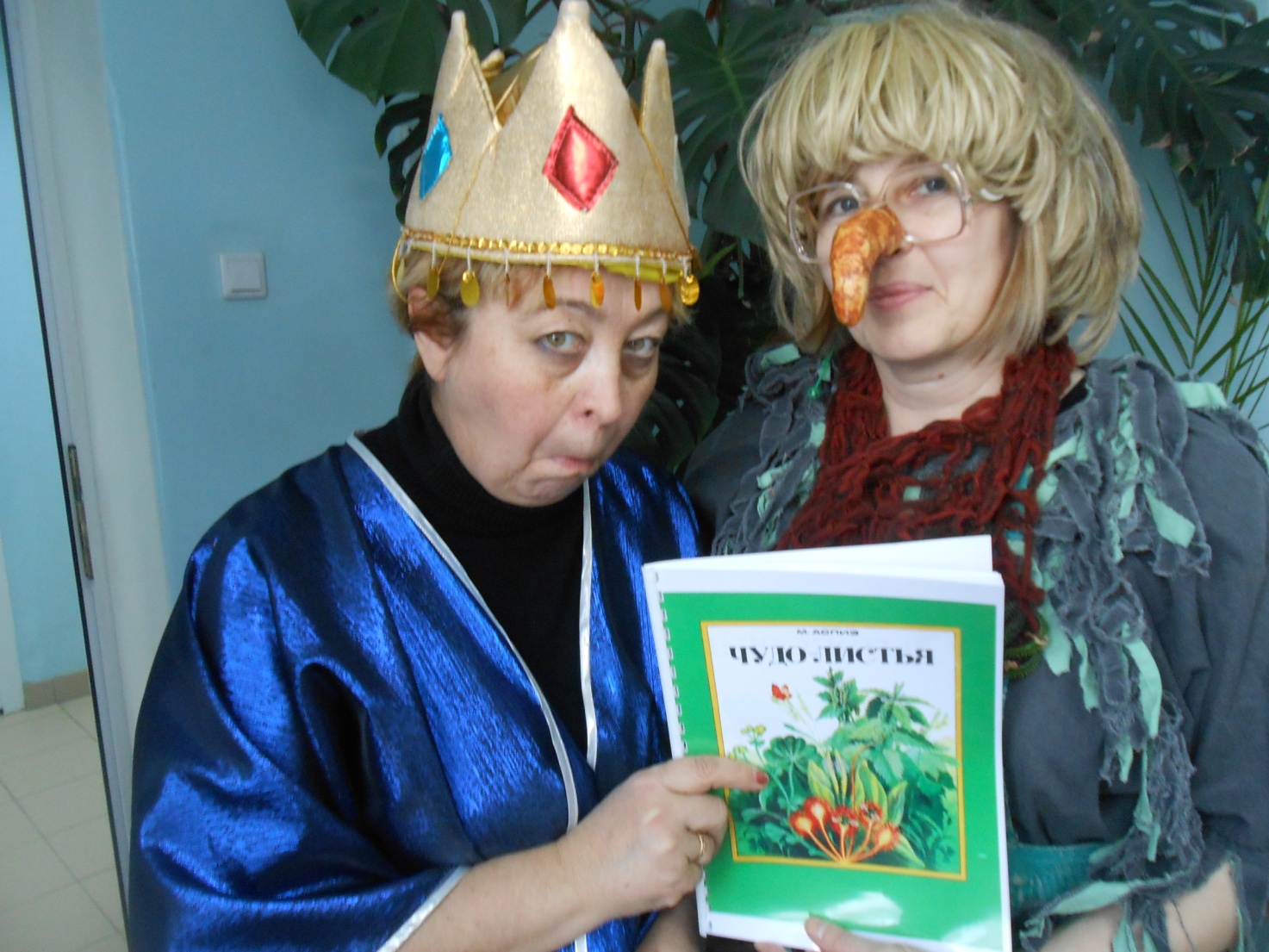 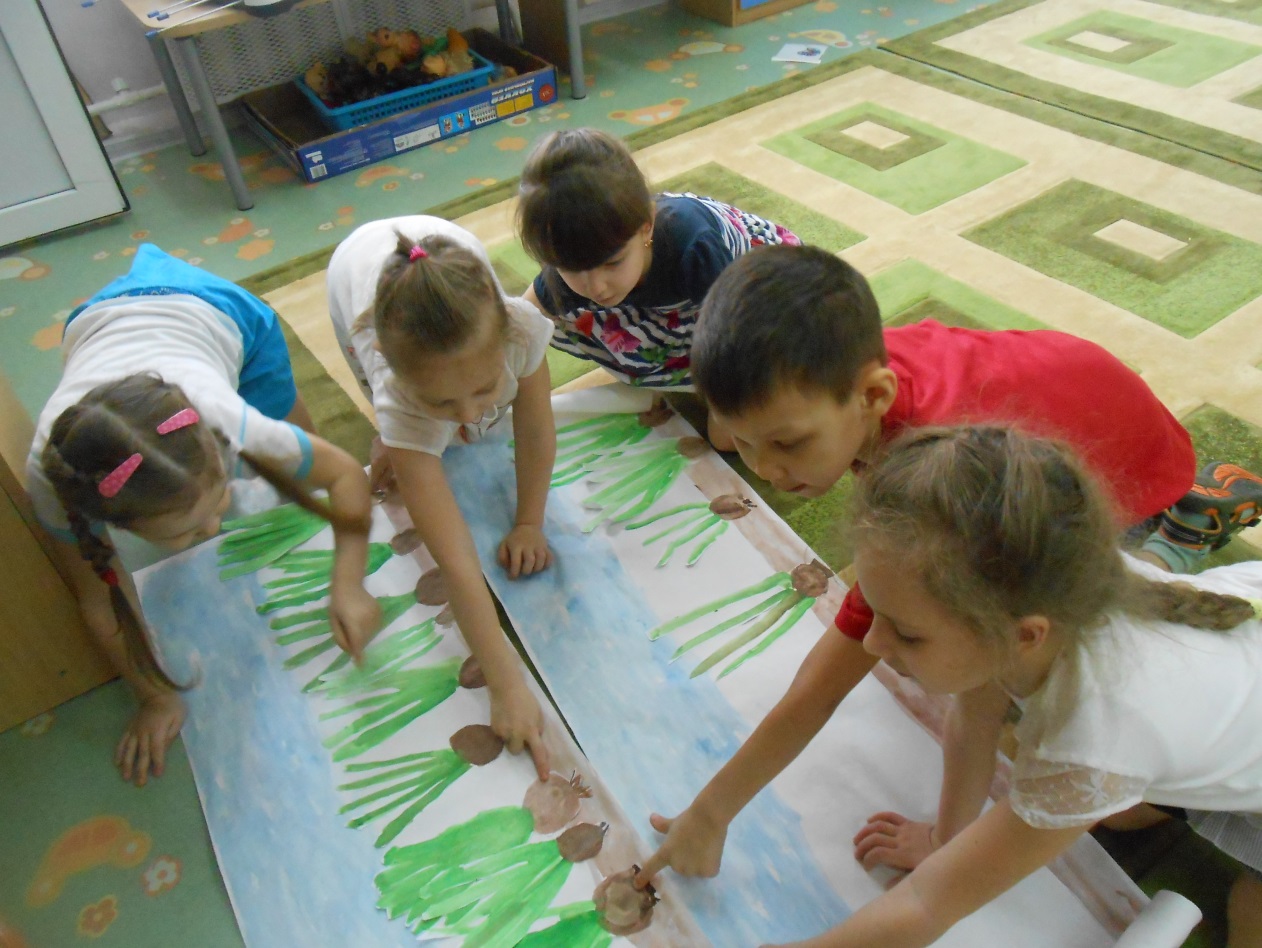 «Мы сажаем лук от семи недуг».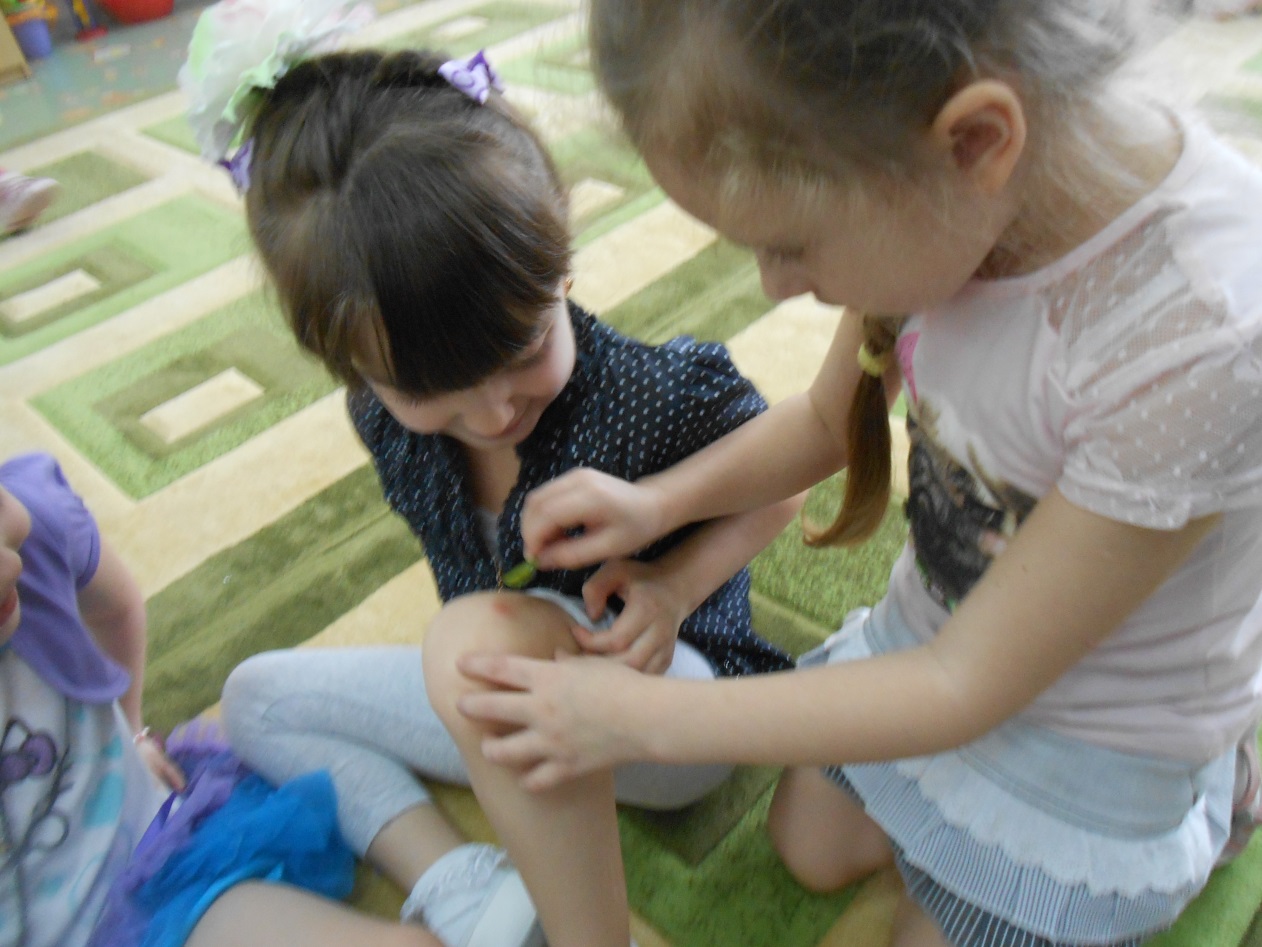 «Вот и знания о «домашнем докторе» пригодились».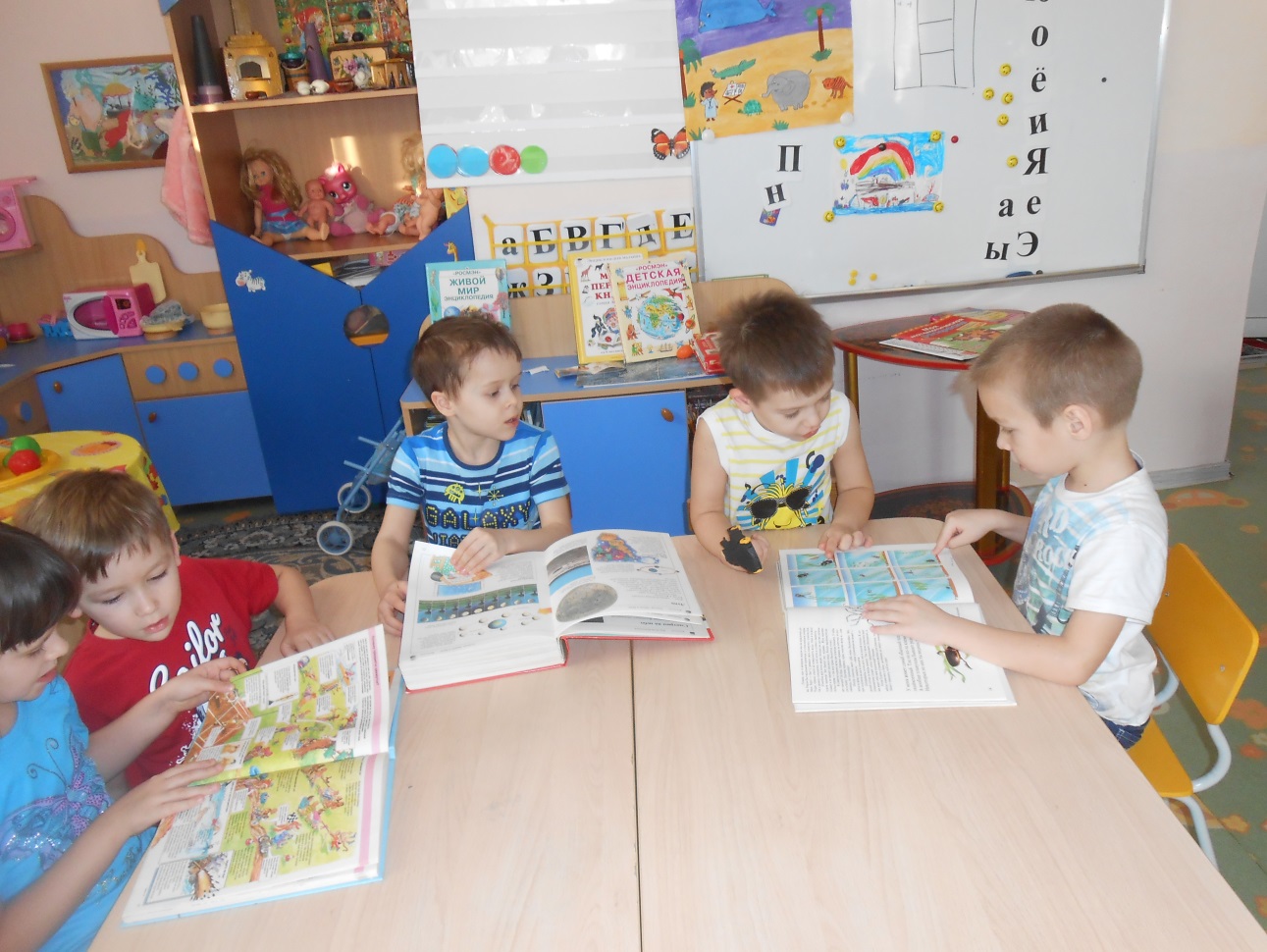 «Энциклопедии читали, как растёт наш чай, искали…»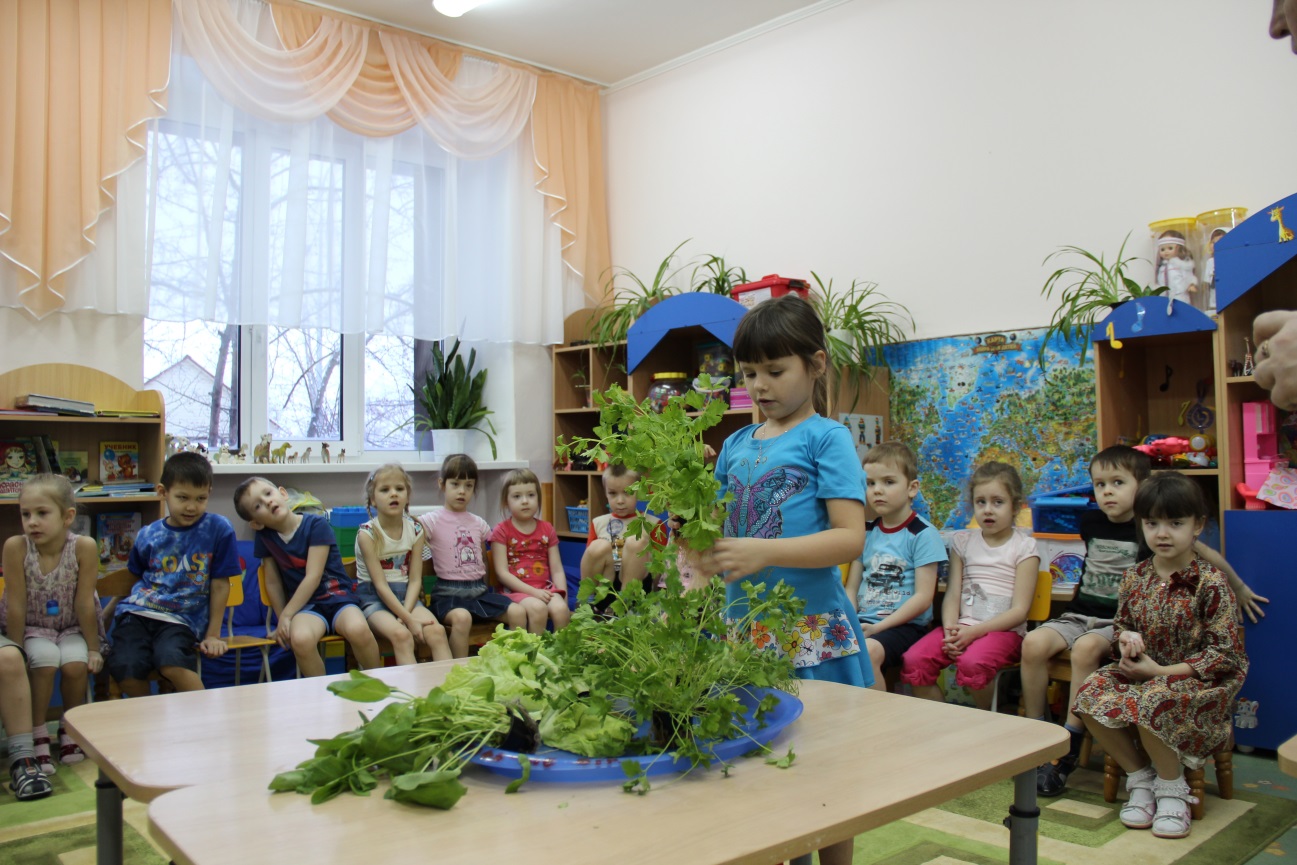 «Много нового узнали, про укроп нам рассказали, а ещё про сельдерей, есть его теперь вкусней».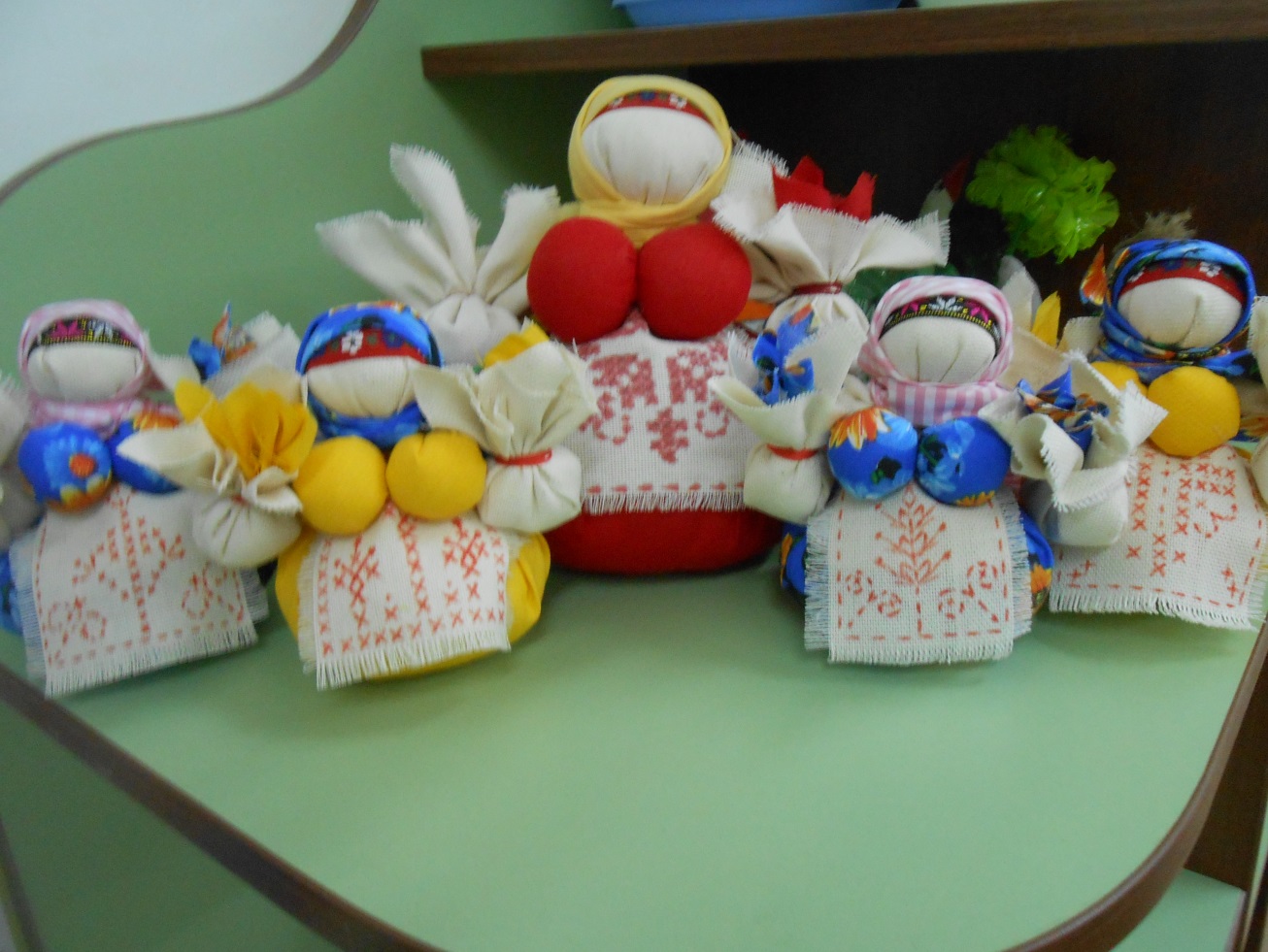 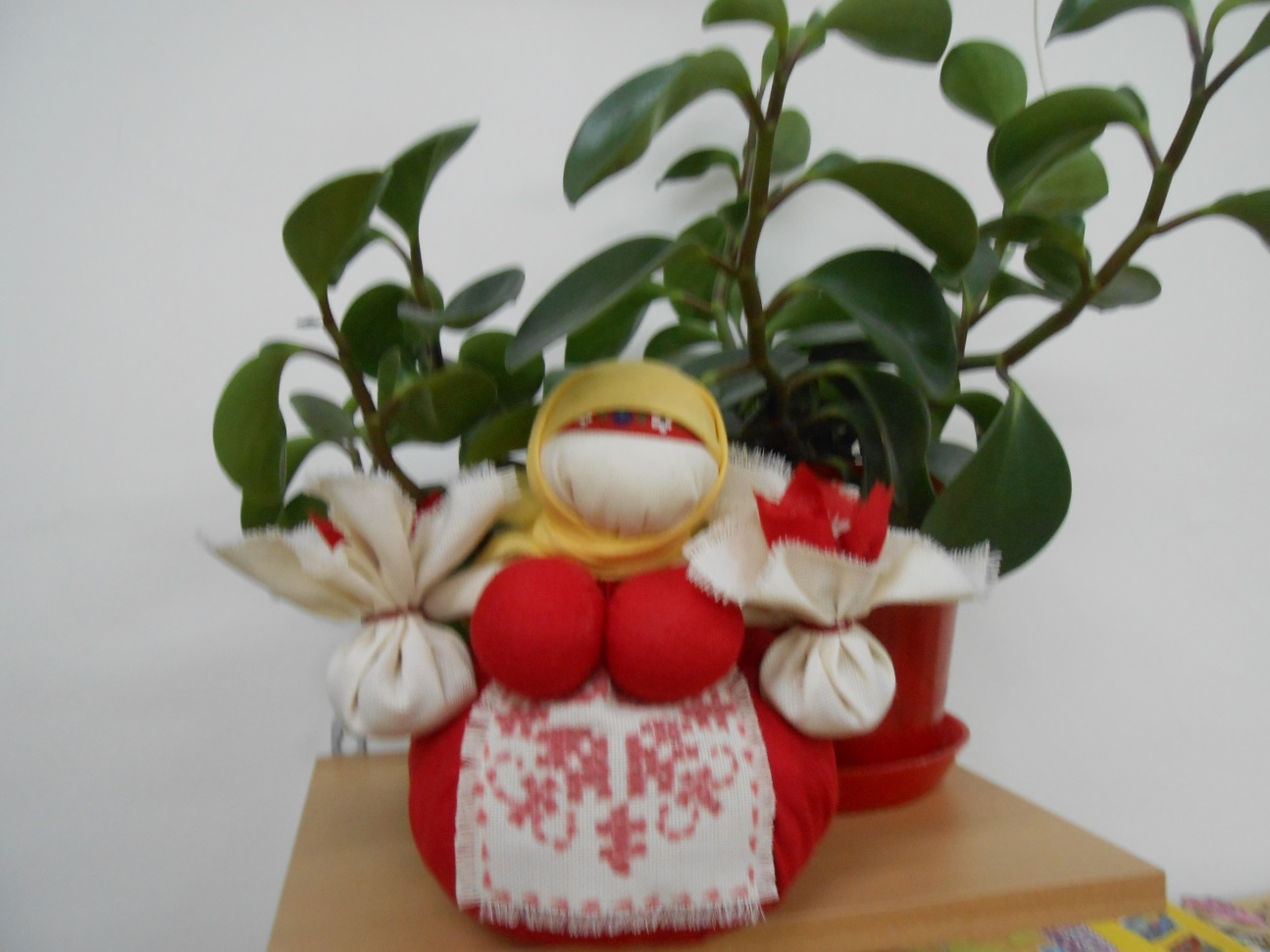 «Недаром на Руси люди делали обереги…»Деятельность педагога.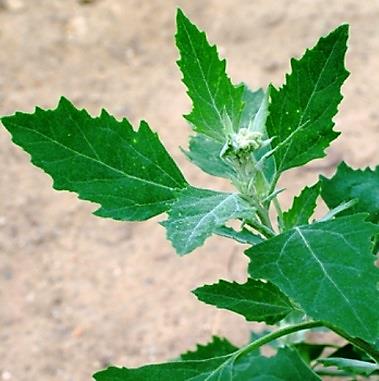 Деятельность детей.Деятельность родителей.Организация среды.Этап подготовительный.Этап подготовительный.Этап подготовительный.Этап подготовительный.Изучение уровня знаний по теме.Подбор методической и художественной литературы.Подбор иллюстративного и дидактического материала.Составление письма с заданием от имени сказочных героев.Экологическое развлечение «Чудо-листья»Уточнение и расширение знаний детей в области растений (овощных и лекарственных  трав и листьев).Заготовка и сбор листьев для последующей творческой деятельности.Развивать умение самостоятельно или с помощью родителей находить информацию о листьях.Распределение объектов исследования.Педагогическое просвещение родителей по основной цели проекта.Привлечение родителей к осуществлению задач проекта.Подбор познавательной и художествен-ной литературы: М. Аспиз «Чудо-листья», энциклопедия «Что? Зачем? Почему?», детская энциклопедия. «Растения»  из серии «Я познаю мир» «Лекарственные растения»Этап содержательный.Этап содержательный.Этап содержательный.Этап содержательный.Выставка рисунков и поделок из засушенных листьев по теме проекта.Изготовление дидактических игр по теме.Индивидуальная помощь детям и консультации для родителей в подборе информации.Создание видео -  ролика на тему «Листья-целители».  Чтение книги «Чудо-листья».Познание «Царство растений: травы».Беседа на тему: «Что такое фитотерапия?»;Экспериментирование «Как заварить лечебный чай?» (заваривание чая с мятой, смородиной, малиной).Познавательный рассказ «Чудесный мир листьев»;Удивительное – рядом. Знакомство со свойствами овощных растений: укропа, петрушки, щавеля, зелёного лука.Рисование: «Лук от семи недуг».Доктор на окошке. Знакомство с лекарственным растением – алое. Рассматривание листьев с помощью луп; Аппликация из засушенных листьев;Рассматривание схемы – строение листьев;Познавательная беседа на тему: «Листья, которые мы едим» (капуста, щавель, зеленый лук, укроп, петрушка);Дидактическая игра «Найди, что опишу»;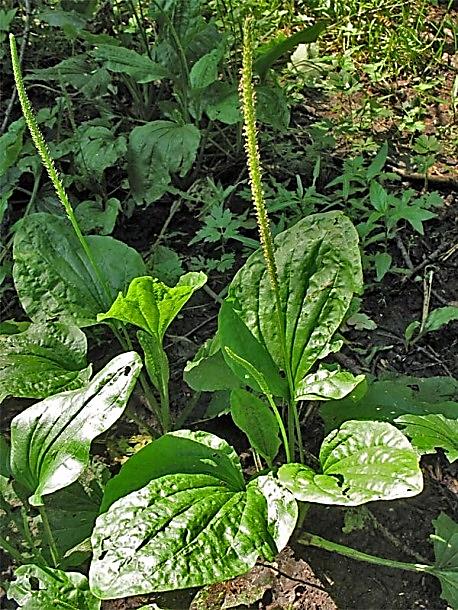 Беседа на тему: «Листья, которые нас лечат» (алое, лопух, крапива, подорожник);Сюжетно-ролевая игра «Лесная аптека»;Дидактическая игра «Отгадай, что за растение»;Аппликация методом обрывания «Одуванчик»;Домашнее задание. Найти информацию о лебеде, мать-и-мачехе, мяте, капусте, зелёном луке, лавровом листе.Конкурс-игра «Я знаю, что…» Презентация домашнего задания, рассказы детей о полезных растениях.Наблюдение за листьями – движение за солнцемОгород на окне. Выращивание лука, укропа, петрушки. Наблюдение за всходами. Ведение дневника, зарисовки этапов произрастания.Коллективное сочинение сказки «Зеленые друзья человека»;Экскурсия в аптеку.Изготовление атрибутов к  сюжетно-ролевой игре «Аптека»Развлечение «В гости к Травнице». Загадывание и отгадывание загадок.Изготовление мешочков с засушенными листьями. Дидактическая игра «Угадай по запаху»Сочинение и рисование сказки по заданной теме «как Баба – Яга зверей лечила».Домашнее задание: поиск информации о заранее выбранном растении;Кулинарная копилка – рецепты салатов «Волшебные листья»;Дегустация салатов.Постоянное освещение хода проекта.Изготовление дидактических игр по теме;Выставка иллюстрационного материала;Фото стенд «Удивительные листья».Этап итоговый.Этап итоговый.Этап итоговый.Этап итоговый.Коллаж «Букет из листьев» (коллективная работа);Экологическая викторина «Зелёная аптека».Оформление с детьми альбома « Лекарственные растения» (подбор    картинок, детских рисунков, рассказов).Выпуск буклета  рецептов «Зелёные салаты».Изготовление куклы-оберега «Травница».Создание энциклопедии «Чудо – листья».Коллаж «Букет из листьев» (коллективная работа);Экологическая викторина «Зелёная аптека».Оформление с детьми альбома « Лекарственные растения» (подбор    картинок, детских рисунков, рассказов).Выпуск буклета  рецептов «Зелёные салаты».Изготовление куклы-оберега «Травница».Создание энциклопедии «Чудо – листья».Коллаж «Букет из листьев» (коллективная работа);Экологическая викторина «Зелёная аптека».Оформление с детьми альбома « Лекарственные растения» (подбор    картинок, детских рисунков, рассказов).Выпуск буклета  рецептов «Зелёные салаты».Изготовление куклы-оберега «Травница».Создание энциклопедии «Чудо – листья».Коллаж «Букет из листьев» (коллективная работа);Экологическая викторина «Зелёная аптека».Оформление с детьми альбома « Лекарственные растения» (подбор    картинок, детских рисунков, рассказов).Выпуск буклета  рецептов «Зелёные салаты».Изготовление куклы-оберега «Травница».Создание энциклопедии «Чудо – листья».